LAMPIRANLampiran 1: Kuesioner PenelitianKUESIONERBapak/Ibu/Responden yang terhormat,Saya adalah mahasiswa Program Studi S-1 Manajemen Universitas Negeri Surabaya yang sedang mengadakan penelitian di PT. Telkom Indonesia Regional V, Surabaya. Saya memohon kesediaan Bapak/Ibu untuk meluangkan waktu sejenak untuk mengisi kuesioner ini.Saya menyoroti adanya perubahan terhadap kinerja karyawan yang dipengaruhi oleh budaya organisasi yang diterapkan perusahaan dan adanya motivasi kerja dari perusahaan mengingat PT. Telkom Indonesia kerap mengadakan pelatihan-pelatihan terhadap karyawannya.Kueisoner ini bukan tes psikologi dari atasan atau dan manapun, maka dari itu Bapak/lbu tidak perlu takut atau ragu-ragu dalam memberikan jawaban yang sejujurnya. Artinya, semua jawaban yang diberikan oleh Bapak/lbu adalah benar, dan jawaban yang diminta adalah sesuai dengan kondisi yang dirasakan Bapak/lbu selama ini. Sesuai dengan kode etik penelitian, saya menjamin kerahasiaan semua data.Setiap jawaban yang diberikan merupakan bantuan yang tidak ternilai harganya bagi penelitian ini, atas perhatian dan bantuannya, saya mengucapkan terima kasih.Hormat saya,Dea Aulia Permatasari NIM. 13080574181No	(diisi peneliti)DATA RESPONDENIdentitas RespondenNama (inisial)	:  	Usia	: 	TahunJenis kelamin	: Laki-laki/Perempuan Pendidikan terakhir	: SMA/SMK/D3/ D4/ S1/ S2/S3Masa kerja (TMT)	:  	Jabatan/Bagian	:  	Petunjuk PengisianIsilah seluruh pernyataan dalam kuesioner ini dengan memberi tanda checklist(√) pada jawaban yang dianggap paling sesuai dengan kondisi saat ini.Pilihan jawaban meliputi:STS	= Sangat Tidak Setuju TS	= Tidak SetujuN	= NetralS	= SetujuSS	= Sangat SetujuBagian I. BUDAYA ORGANISASIBagian II. MOTIVASI KERJABagian III. KINERJA KARYAWANLampiran 2 Uji Meansurement Model Tahap 1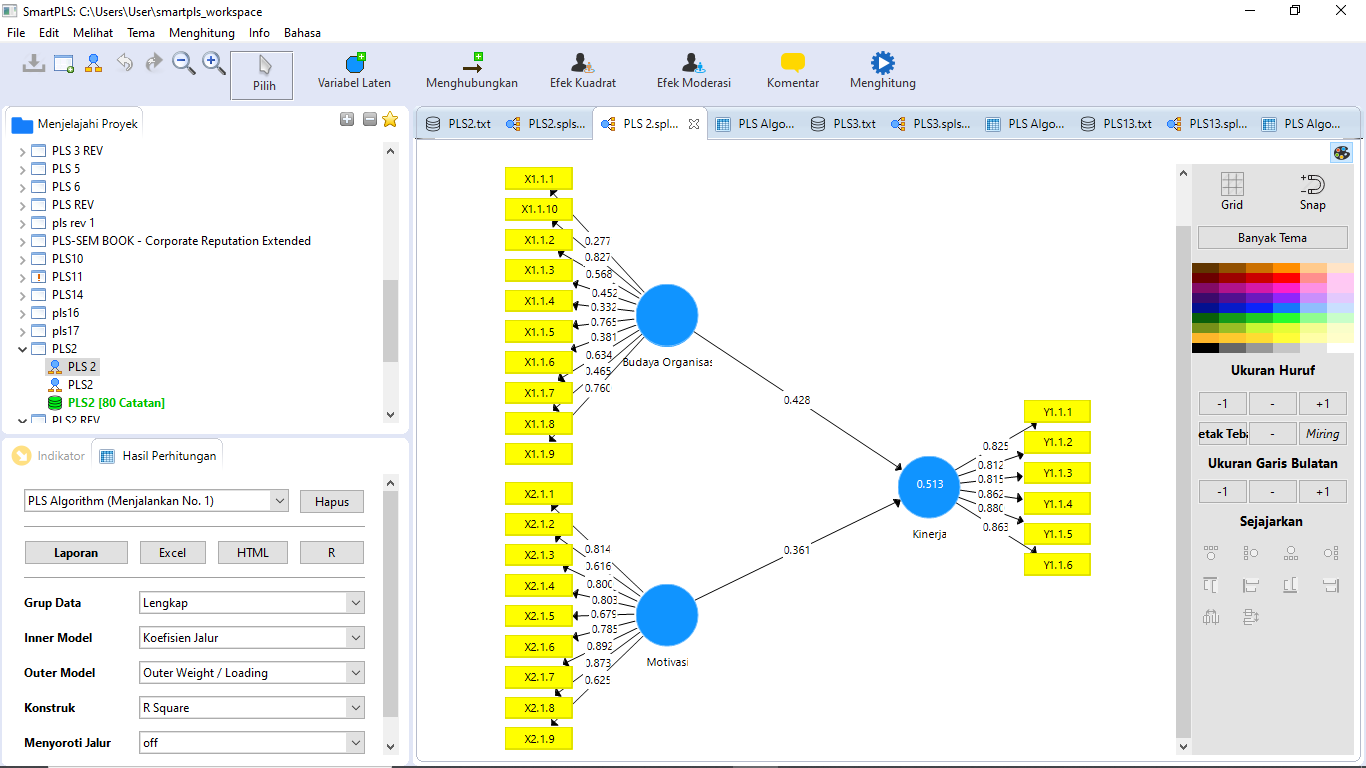 Lampiran 3 R-Square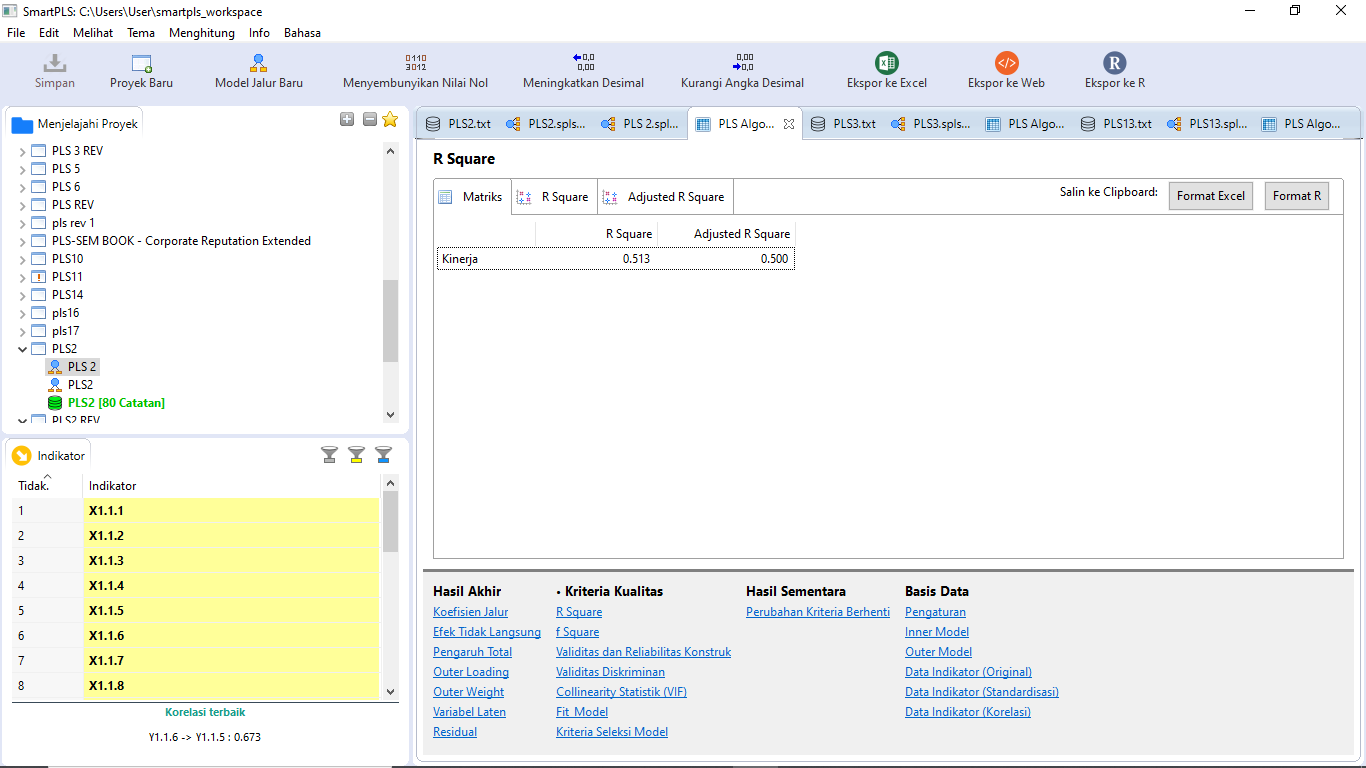 Lampiran 4 Uji Validitas dan Reliabilitas Tahap 1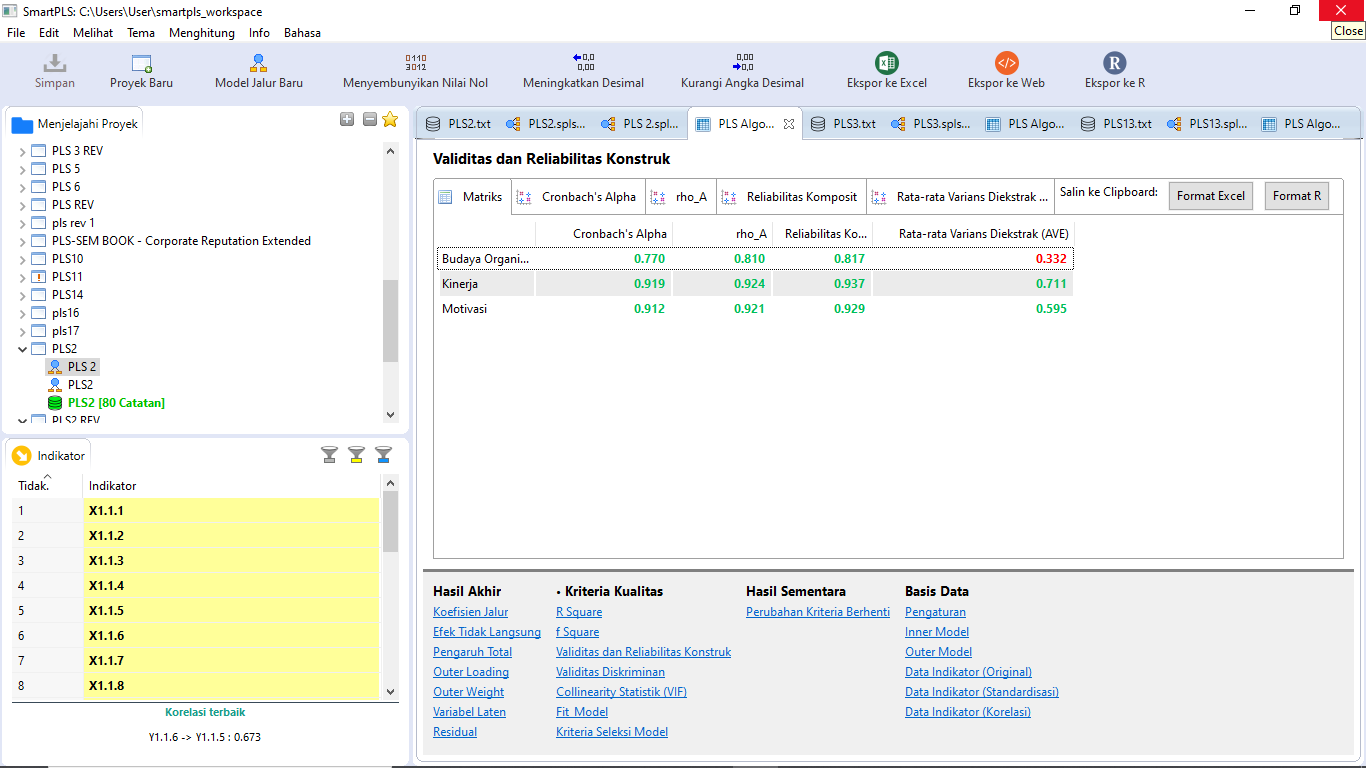 Lampiran 5 Uji Meansurement Model Tahap 2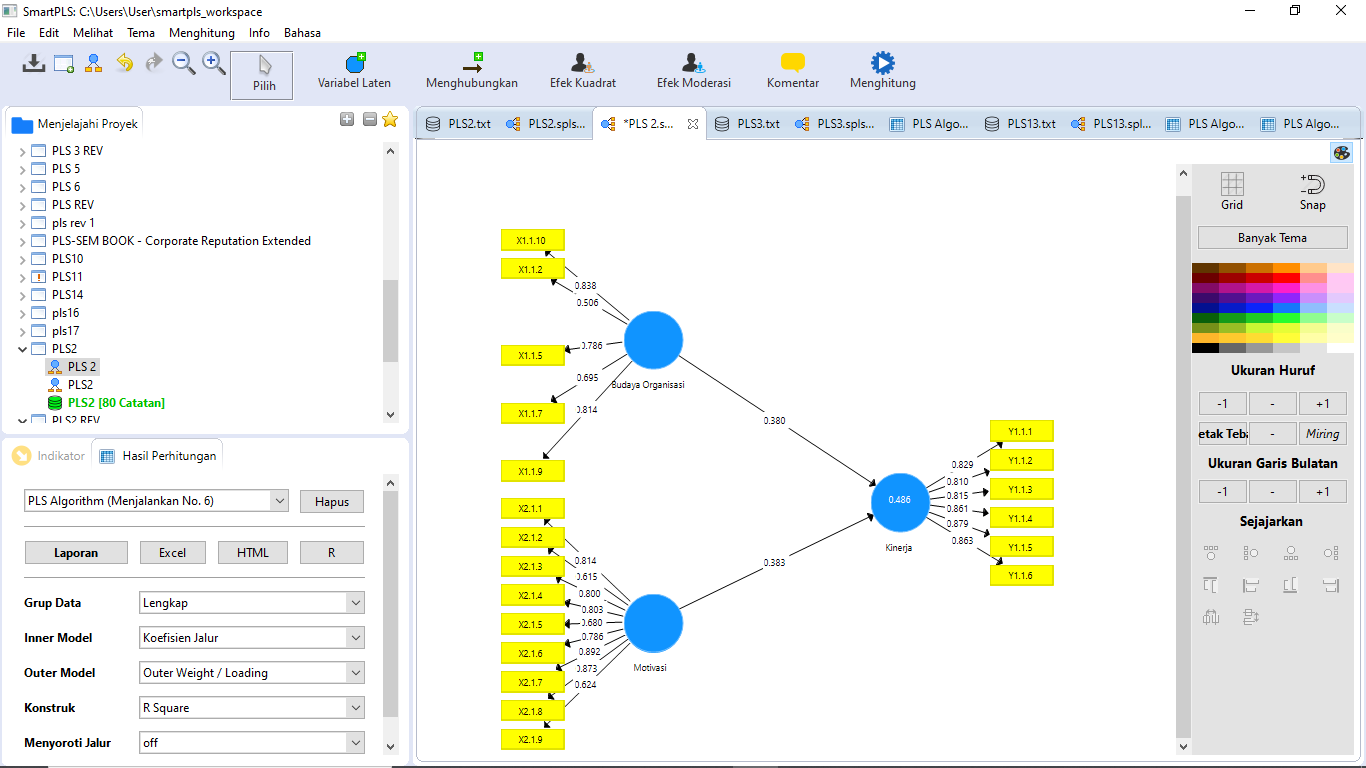 Lampiran 6 Uji Validitas dan Reliabilitas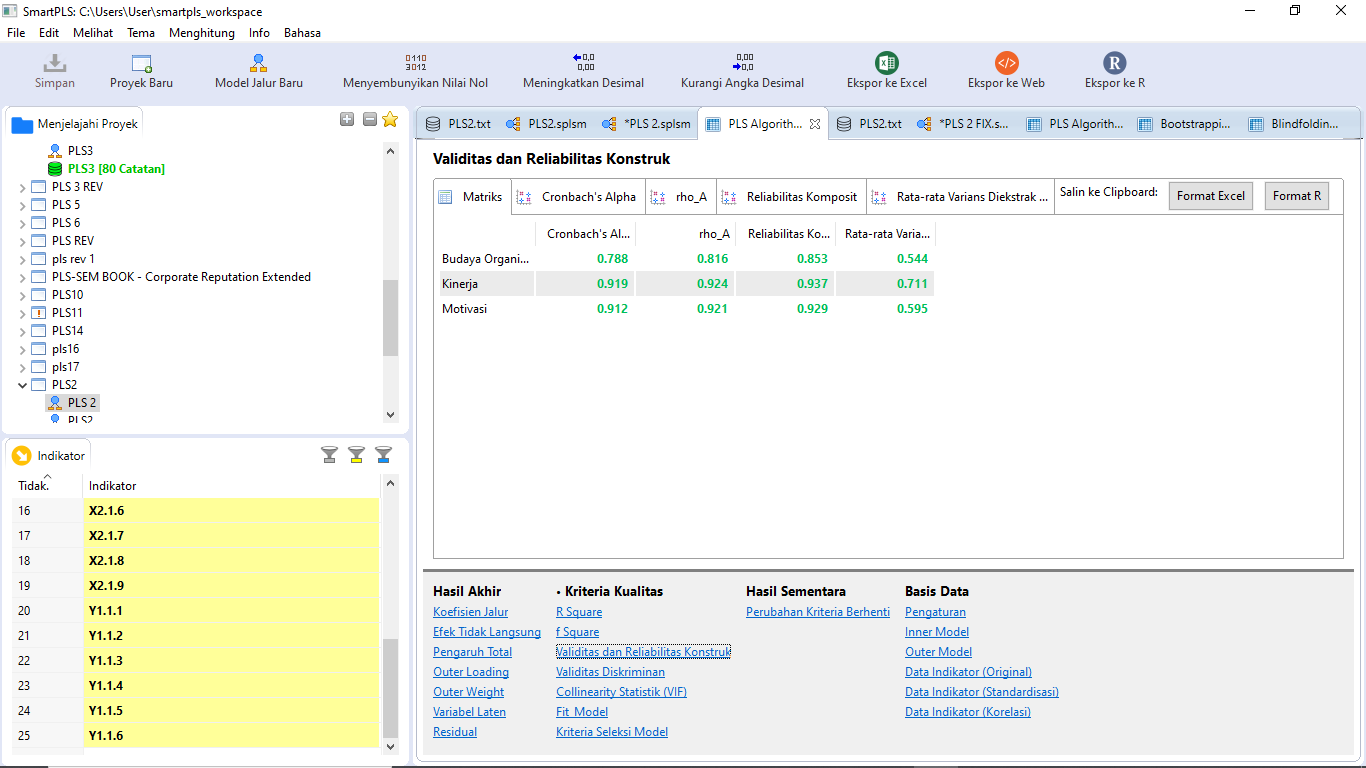 Lampiran 7 Koefisien Jalur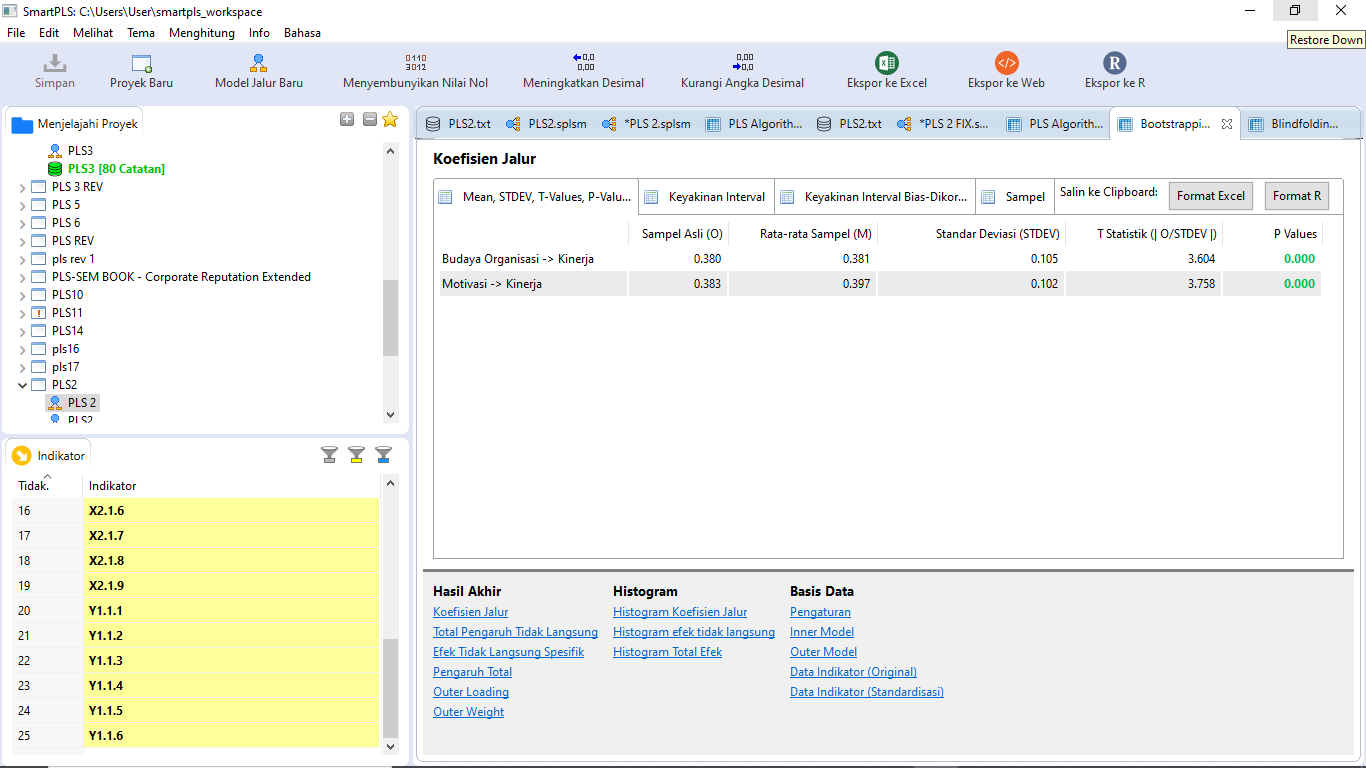 Lampiran 8 Redundansi Validasi-Silang Konstruk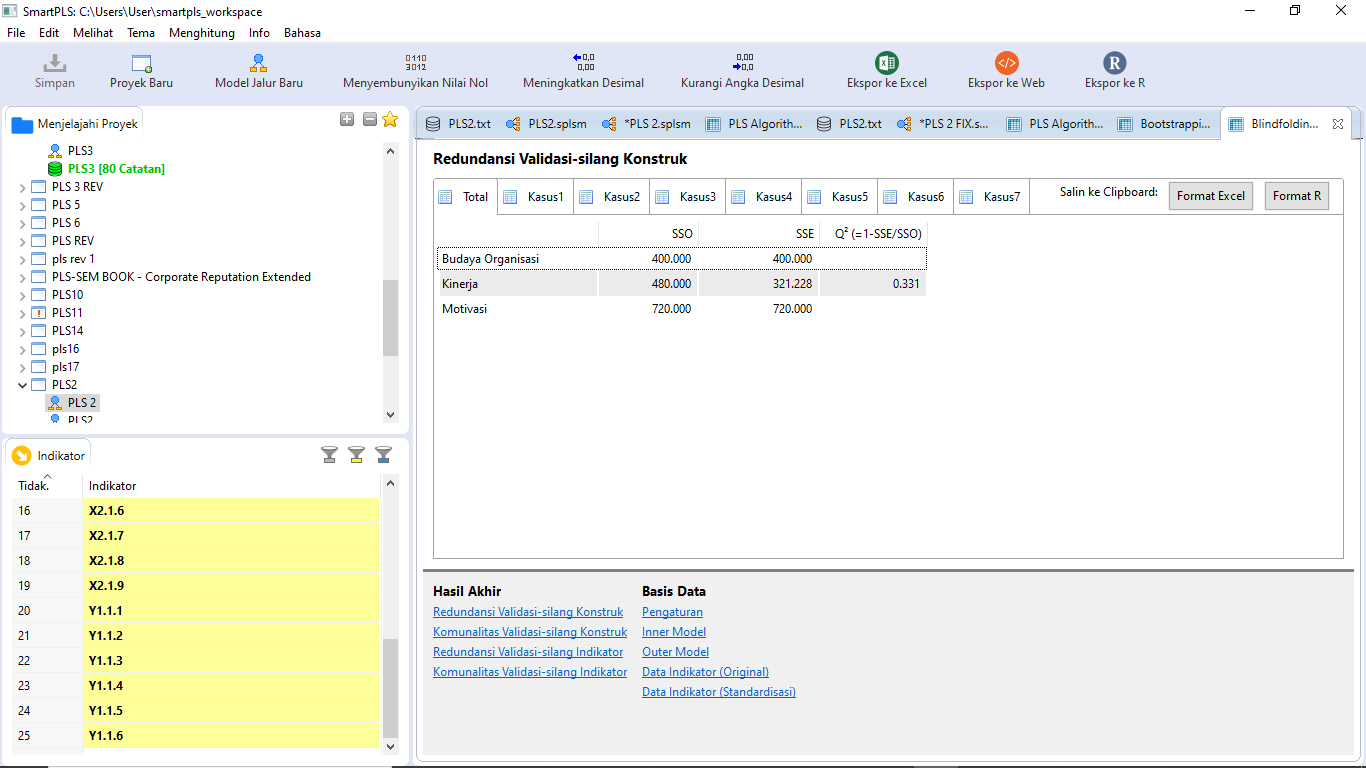 NoPernyataanSTSTSNSSS1.Selama ini saya didorong atasan untuk bersikap inovatif2.Selama ini saya didorong untuk berani mengambil risiko dalam melaksanakan pekerjaan dengan tetap mengantisipasi terjadinya risiko yang terlalu besar.3.Saya didorong untuk teliti dalam melaksanakan pekerjaan4.Saya didorong untuk memahami detail dalam melaksanakan pekerjaan.5.Saya dituntut untuk bekerja keras mengerjakan tugas agar menghasilkan hasil yang berkualitas6.Saya dapat menyelesaikan pekerjaan secara individu dan mandiri7.Saya dapat berkeja sama dengan tim dalam menyelesaikan pekerjaan8.Saya didorong untuk bersikap agresif (serius dan tidak santai) dalam melaksanakan pekerjaan9.Perusahaan menekankan untuk mempertahankan nilai-nilai perusahaan yang sudah ada10.Kegiatan-kegiatan yang menggarah pada pertumbuhan perusahaan terus dilakukan dengan menjaga stabilitas perusahaanNoPernyataanSTSTSNSSS1.Bonus yang saya terima sesuai denga hasil kerja.2.Bonus yang saya terima dapat memenuhi kebutuhan hidup3.Bonus yang saya terima sangat memuaskan.4.Hubungan kerja sama antara atasan dan saya berjalan dengan baik.5.Saya menikmati kerja sama dengan rekan kerja lainnya daripada berkerja sendirian.6.Atasan selalu mengkomunikasikan kepada saya segala sesuatu yang berhubungan dengan usaha pencapaian perusahaan.7.Atasan memberikan penghargaan kepada saya saat berhasil mencapai tujuan perusahaan yang telah ditargetkan.8.Atasan memberikan kesempatan untuk mengembangkan keterampilan dan kemampuan saya.9Saya merasa puas dengan prestasi kerja yang telah saya capai selama ini.NoPernyataanSTSTSNSSS1.Kualitas hasil kerja yang saya lakukan sesuai dengan target yang ditetapkan.2.Saya mengerjakan tugas dengan tepat waktu.3.Kuantitas pekerjaan yang saya lakukan sesuai dengan targert yang diberikan.4.Saya cenderung menyelesaikan pekerjaan sebanyak-banyaknya daripada penumpukan kerja.5.Saya menyelesaikan tugas dengan memanfaatkan waktu dengan sebaik mungkin.6.Saya dapat menyelesaikan tugas sesuai dengan target yang telah ditetapkan.